Our Voice Parents’ Conference: 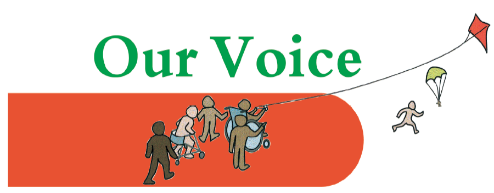 Booking form Friday 16th March If you are interested in attending the Our Voice Parents’ Conference, please complete this booking form and email to us at info@ourvoiceenfield.org.uk    I would like to attend the Our Voice Parents’ Conference on Friday 16th March. Name:                                                                                                Telephone number:  Email:                                                                                                  Age of your child/young person with SEND: Or: If attending in professional capacity – state role: (note: as this is a Parents’ Conference, preference will be given to bookings from parents). I would like to attend the following workshop sessions: Please note – numbers for all workshops are limited so we cannot guarantee a place. We will email you in due course to advise whether you have been booked into each workshop. I would like to book a one-to-one session. Please place a cross in the box for the session you are most interested in. If you are interested in more than one session, please number your choices from the boxes below in order of preference. Please give a brief outline of the issues you wish to discuss at your one-to-one session here: Please note, one-to-one places are limited and whilst we will do our best to accommodate you, we may not be able to allocate you all the sessions you are interested in. We will email you to let you know which sessions you are booked in for and the time of each session. If you have any questions, please call Khilna on 07516 662315   or email us at info@ourvoiceenfield.org.uk  Places at this conference are limited and will be allocated on a first-come-first served basis, firstly to parents, and then to professionals in a relevant field. 10.50 to 11. 30 – two options are available: 10.50 to 11. 30 – two options are available: 10.50 to 11. 30 – two options are available: Either Post 16 workshop on transition covering Social Care, Adult Services, Health, EmploymentOr Community Nursing, Dietetics and SCAN – who they are, what they do and how to access11.40 to 12.20– two options are available: 11.40 to 12.20– two options are available: 11.40 to 12.20– two options are available: Either Workshop on Pre-schoolers and Transition from nursery to primary Or Dyslexia 12.30 to 1.10 – two options are available: 12.30 to 1.10 – two options are available: 12.30 to 1.10 – two options are available: Either Transition from Primary School to Secondary SchoolOr Sleep workshop Social care Transport Community Nursing team/Scan/Dietetics Education Post 16/ Transition to adult servicesEnfield Carers Centre benefits adviceHealth Speech and Language Enfield Carers Centre general support worker Educational Psychology 